	OBJEDNÁVKA	Doklad	OBJ100 - 209	Číslo objednávky	2023-1-209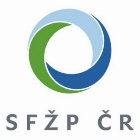 	ODBĚRATEL	- fakturační adresa	DODAVATEL	Státní fond životního prostředí České republiky	STEM Ústav empirických výzkumů, z.ú.	148 00  Praha 11	Španělská 1073/10	Česká republika	IČ	00020729	Nejsme plátci DPH !!!	IČ	04512863	DIČ	CZ04512863	Typ	Státní fond ze zákona nezap.	Datum vystavení	15.08.2023	Číslo jednací	SFZP 395082/2023	ODBĚRATEL	- dodací adresa	Smlouva	Státní fond životního prostředí České republiky	Požadujeme :		Termín dodání	140 00  Praha 4	Způsob dopravy	Způsob platby	Převodem	Splatnost faktury	30	dnů	Položka	MJ	Množství MJ	Cena/MJ	Cena celkem	Objednáváme u Vás průzkum veřejného mínění v oblasti dotační politiky a energetické nezávislosti domácností metodou CAWI:	- kvantitativní průzkum veřejného mínění	- metoda sběru dat CAWI (N=1000)	Termín sběru: 18.- 21. srpna 2023	Cena 200 000 Kč bez DPH, tj. 242 000 Kč včetně DPH 21 %.	Termín dodání finální výzkumné zprávy: 28. srpna 2023	Kvantitativní průzkum veřejného mínění	1.00	242 000.00	242 000.00	Vyřizuje	Přibližná celková cena	242 000.00	Kč	Informace o EP příkazce	Valdman Petr	ředitel SFŽP ČR	Objednatel dle zákona č. 340/2015 Sb., o registru smluv, zveřejní tuto objednávku v ISRS.	Akceptací této objednávky se dodavatel zavazuje k zajištění ochrany osobních údajů, které dodavatel pro objednatele zpracovává či jinak s nimi	nakládá v souvislosti s plněním této objednávky. Dodavatel se zejména zavazuje postupovat v souladu s nařízením Evropského parlamentu a Rady	(EU) 2016/679 ze dne 27. dubna 2016 o ochraně fyzických osob v souvislosti se zpracováním osobních údajů a o volném pohybu těchto údajů a o	zrušení směrnice 95/46/ES (obecné nařízení o ochraně osobních údajů), které je účinné od 25. května 2018.	Na dodacím listě a faktuře uvádějte číslo a datum naší objednávky, a ve smyslu zákona č. 89/2012 Sb., občanský zákoník a zák. č. 90/2012 Sb.,	o obchodních korporacích, též údaje o firmě vč. čísla spisové značky obchodního rejstříku či jiné evidence.	Pro formální náležitosti faktury uveďte jednotkovou cenu každé položky včetně DPH, jinak nebude faktura akceptována.	SFŽP ČR není plátcem DPH.	Platné elektronické podpisy:	15.08.2023 09:35:35 - Valdman Petr - příkazce operace